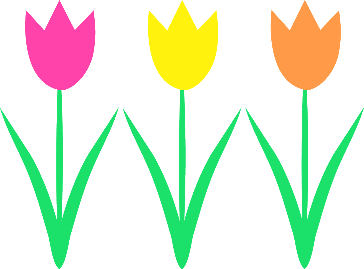 KIDS COME FIRST	April - May – June Newsletter 2019Operators: Laura-Lee Kowal & Juli McManusProgram Phone NumbersRanchlands 403-241-3052         	Highwood – 403- 861-1615	Banff Trail 403 -220-1797		Cambrian 403-289-4466Buchanan 403-230-4291		Hawkwood 403-701-3606Evanston 403-587-228-4797		Bowcroft 587-578-1557Important Dates to RememberFr April 19 and Mon April 22 – Closed for Good Friday and Easter MondayFri May 17- PD day all schools CBE closed- open at Ranchlands, Hawkwood and HighwoodMonday May 20- Victoria Day – all programs closedJune 26 – 	last day of school for Buchanan, Cambrian, Evanston and Ranchlands		Half day for Highwood, Evanston and BowcroftJune 27 –	Half day for Highwood and Bowcroft AND Last day 		Last day for Hawkwood Banff trail and St. RitaOpen June 27 for children registered in our summer program who attend the following schools – Ranchlands, Buchanan, Cambrian, and EvanstonJune 28 – Kids Come First is closed this day. Last day to withdraw for the upcoming school year with no penalty (loss of your pre-paid deposit after this date)Program open houses will happen mid-June or Aug 26 (Ranch only).  Date to be announcedHappy summer vacationJuly – 1 we’re closed Canada Day		July 2-Summer day camp beginsWe are open full days at Ranchlands if you need to contact us.  All other locations are closed until the first day of school Tuesday September 3.Summer registration – please note that we are filling quickly.  If you are requiring care for the summer please check with your director on availability. Withdrawal Policy – if you are withdrawing your child from the program you will need to provide 2 months’ notice in order to receive your pre-paid deposit back.  Comments and suggestions are always welcome. Email @ kcf93@telus.net